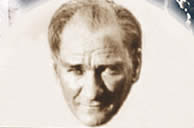 HAZIRLAYANLAR:……………..ANMA PROGRAMI1-Saygı Duruşu2-İstiklâl Marşı3-Günün Anlam ve Önemi4-"Atatürk'ün Resmi" adlı şiir5- Atatürk’ün Hayatı6-"On Kasım" adlı şiir7-Atatürk ve Halk8- "Başöğretmenim" adlı şiir9-Atatürk Diyor ki10- "Atatürk" adlı şiir11-"Atatürk" adlı şiir12-Kapanış2018-2019 EĞİTİM- ÖĞRETİM YILI ………..OKULU 10 KASIM ATATÜRK’Ü ANMA PROGRAMI.........................  Sayın Okul Müdürüm, Değerli Öğretmenlerim, Sevgili Arkadaşlar;Bugün 10 Kasım 2016. Mustafa Kemal ATATÜRK’ün ölümünün 78. yılında onu minnetle anıyoruz. .....................: Sizleri büyük önder Atatürk ve silah arkadaşları ile bu topraklar için canını vermiş şehitlerimizin aziz ruhları anısına bir dakikalık saygı duruşuna ve ardından İstiklal Marşı’mızı okumaya davet ediyorum..........................:        Adın titretir cihanı
                         Şanın yüceltir vatanı
                         Çanakkale’de yatan şehidim
                         Dalga dalga al bayrağım
                         Elif bacımın kağnısındaki mermim
                         Çakmak bakışlı komutan Mustafa Kemalim......................: Günün anlam ve önemini belirten konuşmayı yapması için ..sınıfı öğrencilerinden …….. buraya davet ediyorum..........................: “ Biz uygarlıktan, bilim ve teknikten güç alırız.” Mustafa Kemal ATATÜRK.....................: ….. sınıfı öğrencilerinden ……..   “Atatürk'ün Resmi” adlı şiiri  okuması için buraya davet ediyorum.......................... “Yalnız bir şeye ihtiyacımız vardır: Çalışkan olmak.” Mustafa Kemal ATATÜRK.....................: …. sınıfı öğrencilerinden ……………   “Atatürk’ün Hayatı” adlı yazıyı okuması için buraya davet ediyorum.......................... “Ulusal egemenlik öyle bir nurdur ki, onun karşısında zincirler erir, taç ve tahtlar yanar, mahvolur. ” Mustafa Kemal ATATÜRK.....................: ….. sınıfı öğrencilerinden …………….  “On Kasım”  adlı şiiri okuması için buraya davet ediyorum.......................... “Atatürk'ün ölümü yalnız Türk Ulusu için değil,O'nun örneğine çok muhtaç olan bütün doğu ulusları için de büyük kayıptır"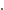 .....................: 4-G sınıfı öğrencilerinden ………..  “ Atatürk ve Halk”  adlı yazıyı okuması için buraya davet ediyorum.......................... “Bir millet, zenginliğiyle değil, ahlak değeriyle ölçülür.” Mustafa Kemal ATATÜRK.....................: …. sınıfı öğrencilerinden …….  “Atatürk”  adlı şiiri okuması için buraya davet ediyorum.......................... “Eğitimdir ki, bir milleti ya özgür, bağımsız, şanlı, yüksek bir topluluk halinde yaşatır; ya da esaret ve sefalete terk eder.” Mustafa Kemal ATATÜRK.....................: …..sınıfı öğrencilerinden …..    “Atatürk Diyor ki” adlı yazıyı okuması için buraya davet ediyorum.......................... “Ekonomik kalkınma, Türkiye’nin hür, bağımsız, daima daha kuvvetli, daima daha refahlı Türkiye idealinin bel kemiğidir. ” Mustafa Kemal ATATÜRK.....................: …. sınıfı öğrencilerinden ………  “Atatürk”  adlı şiiri okuması için davet ediyorum......................:  ….. sınıfı öğrencilerinden …….  “BAŞÖĞRETMENİM”  adlı şiiri okuması için buraya davet ediyorum.......................... “Bu vatan, çocuklarımız ve torunlarımız için cennet yapılmaya layıktır.” Mustafa Kemal ATATÜRK.....................:10 Kasım Atatürk’ü Anma programı sona ermiştir. Dinlediğiniz için teşekkür ederiz.AÇILIŞ KONUŞMASI (GÜNÜN ANLAM VE ÖNEMİ)Sayın müdürüm, değerli öğretmenlerim, geleceğin emanetçileri sevgili öğrenci arkadaşlarım;         Yine bir 10 Kasım, yine bir anma günü, bu güne anlam kazandıran önder, komutan, başkan, eşsiz lider Mustafa Kemal ATATÜRK        Unutmadık, unutmayacağız, saygı ve minnetle anıyoruz. Anacağız.        Türk ulusunun en büyük kaybının üzerinden 78 yıl geçti.        Vatan elden gidiyordu. İşgal vardı, eziyet vardı, çile vardı, her doğan gün karanlıktı.                   Bir mum yakan olsa ardından yürüyecekti insanlar, böyle bir günde güneş oldu     Atatürk.        Milletin önüne çağdaş uygarlığa giden aydınlık yollar açtı .         O ülkesini, insanını çok seviyor ve değer veriyordu. İnsanlar da onu çok seviyordu. Çünkü insanlar, vatan sevgisini onda gördü. O cephelerin komutanıydı, o cumhuriyetin başkanıydı, o milletine insanca yaşamı sunan eşsiz bir liderdi.        “Bizim çocuklarımız geleceğin mimarlarıdırlar dedi.” Dünyanın tek çocuk bayramını hediye etti onlara.        “Çiftçiler Milletimizin Efendisidir“ dedi.” Teknolojiyle tanıştırdı onları.         Gençlere;         Ey Türk Gençliği!        Birinci vazifen, Türk İstiklâlini, Türk Cumhuriyetini, ilelebet, muhafaza ve müdafaa etmektir dedi. Gençliğe Cumhuriyeti emanet etti.        “Yeni Nesil Sizlerin Eseri olacaktır” dedi. Geleceği emanet etti öğretmenlere.        İlkelerini belirledi, yol haritasını çizdi ve uygulamaya başladı. Meşaleyi yaktı ve meşaleyi taşıma görevini bizlere bıraktı.        Bugün hür bir şekilde yaşıyorsak bu topraklarda;  Atatürk’ü anmamak olur mu?         Ulu Önderim, Atatürk’üm, iyi ki bizimleydin, iyi ki bizimlesin ve bizimle var olacaksın. 
              SENİ ÖZLÜYORUZ VE HER ZAMAN İZİNDEN GİDECEĞİZ. ATATÜRK’ÜN HAYATI         1881 yılında Selanik’te doğdu. İlköğrenimini ve askerî öğrenci olarak orta öğreniminin bir kısmını Selanik’te yaptı. Manastır Askerî Lisesi’ni bitirdi.1902 yılında Kara Harp Okulu’ndan, 1905 yılında Harp Akademisi’nden mezun oldu. Orduda çeşitli vazifeler aldı.            Birinci Dünya Harbi sırasında, Çanakkale Muharebelerinde, Tümen Komutanı olarak görev yaptı. 1916 yılından itibaren, Doğu ve Güney cephelerinde Kolordu ve Ordu Komutanlığı yaptı. Bitlis ve Muş’u düşman işgalinden kurtaran kuvvetlerin başındaydı. Filistin ve Suriye cephelerinde görev aldı.          Mondros Mütarekesi’nden sonra Sevr Anlaşması hükümlerine dayanılarak ülkenin yabancılar tarafından işgali üzerine, son Osmanlı padişahı Vahdettin        tarafından Anadolu’ya gönderildi. 19 Mayıs 1919′da Samsun’a çıkarak Türkmillî mücadelesini başlattı.          Amasya Genelgesi, Sivas ve Erzurum Kongrelerini topladı. Askerî görevlerinden istifa ederek 23 Nisan 1920′de Ankara’da Türkiye Büyük Millet Meclisi’ni topladı. Meclis Başkanı seçildi.         5 Ağustos 1921′de Başkomutanlık görevini üstlenerek Anadolu’nun Yunan işgalinden kurtarılması için mücadeleye devam etti. Sakarya Meydan Savaşı’nı kazandı.         19 Eylül 1921′de Meclis tarafından kendisine Mareşal ve Gazi ünvanı verildi.         10 Kasım 1938’de İstanbul Dolmabahçe Sarayı’nda vefat etti. Şimdi Ankara'da,  Anıtkabir'de yatmaktadır.ATATÜRK VE HALKAtatürk, tam bir halk adamıydı ve asıl kuvvet kaynağının halk olduğu inancında idi.Cumhuriyetimizin 3. yıldönümünde Ankara şehri, köylerden ve kasabalardan gelen halk ile dolmuştu. Tribünlerde geçit resmini selamlayan Atatürk'ü kadın, erkek bütün halk çılgınca alkışlıyordu. Atatürk, tribünden ayrılacağı sırada halk ile arasındaki asker kordonunun kaldırılmasını emretti, yaverini yanından uzaklaştırdı, halkın içine girdi. Ellerini halktan iki vatandaşın omuzlarına dayamış, adeta kendinden geçmiş ilerliyordu. Halk onu incitmemek için arada bir boşluk bırakmıştı. Hayli gittikten sonra :--- Artık otomobile binseniz dediler :Uyanır gibi oldu. Yanındakine :--- Sen belki ömründe sevmemişsindir; fakat hiç sevildin mi ? dedi. Bundaki zevk hiç bir şeyde yok. Hele aşkın Türk Milleti olursa. Beni bu zevkten biraz daha ayırmayın.Cumhuriyetin  12. yıldönümü için birçok döviz hazırlanmıştı." Atatürk  bizim en büyüğümüzdür."" Atatürk bu milletin en yükseğidir."Döviz listesini gözden geçiren Atatürk hepsini çizdi, yalnız şunu yazdı :"Atatürk bizden biridir."            Geçmişte medeniyetler kurmuş bir soyun çocukları olduğumuzu ispat etmek için, yapmamız gereken şeylerin hepsini yaptığımızı ileri süremeyiz. Yarıda bırakılmış daha bir çok büyük işlerimiz vardır. Ben arkadaşlara şunu tavsiye ederim:             Şahsınız için değil, kendisinden olduğunuz millet için çalışınız.ATATÜRK DİYOR Kİ :Çocuklarımıza geleceğin büyükleri gözü ile bakılmalı ve öyle muamele edilmelidir. Benim naçiz vücudum elbet bir gün toprak olacaktır fakat Türkiye Cumhuriyeti ilelebet payidar kalacaktır.Yalnız bir şeye ihtiyacımız vardır : Çalışkan olmak.Egemenlik, kayıtsız-şartsız milletindir. Beni görmek demek, mutlaka yüzümü görmek demek değildir. Benim düşüncelerimi, benim duygularımı anlıyorsanız ve hissediyorsanız bu yeter.İnsanların kişiliğine değer vermeyen ve gelişmelerini kolaylaştırmayan toplumlar yükselemezler.Türk çocuğu ecdadını tanıdıkça, daha büyük işler yapmak için kendinde kuvvet bulacaktır.Özgürlüğün de, eşitliğin de, adaletin de dayandığı yer ulusun egemenliğidir.Hürriyet ve bağımsızlık benim karakterimdir.Cumhuriyeti biz kurduk, onu yaşatacak olan sizlersiniz.ŞİİRLERŞİİRLERATATÜRK'ÜN RESMİKürsünün üstünde Bir resim;Gözleri denizlerden mavi,Bakışları Güneşlerden sıcak.Bu resimle başlar Bizim günümüz,Kıvançla dolar, Taşar gönlümüz.Öğretmenimizin kürsüdeVerdiği dersiDinler bizimle birlikte,Atatürk'ün resmi.Çalışkanız çünküÇalışınca,Bakarız, Atatürk güldü.Bir yanlışlık yaparsak,Bulutlanır gözleri,Anlarız Atatürk üzüldü.               Behçet NECATİGİLBAŞÖĞRETMENİMAtatürk benimBaşöğretmenim.Ne öğrendimseOndan öğrendim.Baktım ki asker,Ben de askerim,Kars’ta, Kore’deNöbet beklerim...Baktım kürsüde,Nutuk söylüyor,O’nun sesini,Dünya dinliyor.Çocuk kalbimle,İlk O’nu sevdim.Atatürk benim,Başöğretmenim...                 Tarık ORHANATATÜRKYapraklar dökülür kasımlarda,Yeller uğuldar vadilerde, Ne çıkar,Bir özgürlüksün çağlara En güzelinden.Sen bayrak bayrak fikirsin,Ölüşün diriliştir yeniden.Başak saçlarında Anadolu'm,Gözlerinde yurdumun denizleri.Sen yarınlara uzanmış ışık,Sen sonu yenmiş zamansın.Sende çarpar, Sende düşünür Türkiye'm,Sende büyür kucaklar.Ulusun beyni, toprağın yüreği,Kemal Paşam, Atatürk'üm !Sen mayıslarda doğan güneş,Sen her mevsimde Açan baharsın !                              M.Güner DEMİRAY                  10 KASIM                                                           ATATÜRK                  10 KASIM                                                           ATATÜRKBen hiç 10 Kasım’a
“Günaydın” demem ki
Ben sensiz 23 Nisan’a
Hoş geldin diyemem kiSeni özlesek bile
Elden ne gelir ki
Bir daha senin gibi
Gelecek mi ne belliBak 10 Kasım yine geldi
Gözlerde yaşlar tükendi
Aradan 78 yıl geçse bile
Senin hatıran hiç bitmedi          Düşmanların elinden          Bizi kurtaran sensin.          Bu toprağı yeniden          Özenle kuran sensin.          Ünümüzü dünyaya          Mertçe duyuran sensin.          Gündüz gün, gece aya          Benzer kahraman sensin.           Adını büyük, küçük           Anıyoruz her zaman,           Adı büyük Atatürk           Anlı şanlı kahraman.                   Mehmet Necati ÖNGAY